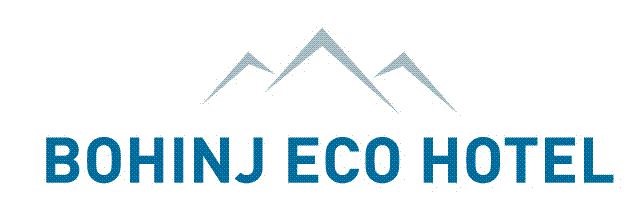 Leave nothing but footprints, take nothing but memories ACCOMMODATION FORM FOR  "THRIVE CONFERENCE 2020" 12 – 14 October 2020  Bohinj ECO Hotel, Bohinjska Bistrica, Slovenia Please, fill in the form and send it to: ​mice@2864.si  Accommodation offer ​-​ All rates include VAT. Bohinj ECO Hotel : Double room/Twin room with separate beds: 100 € per room per night Double room for single use: 80 € per room per night Price includes:  accommodation and rich buffet breakfast	 unlimited access to the swimming pools in Aquapark	 Wi-fi	 parking lot in front of the hotel	 complimentary bottled water in room	 Tourist tax: 2,50 € per person per night Check-in at 14:00 Check-out until 11:00 Sunrose 7:  Double room: 125 € per room per night  Double room for single use: 110 €per room per night 	 (The Sunrose 7 does not hold twin rooms with separate beds, just classic double rooms.) Tourist and service tax: 2,50 € per person per night  Price includes:  Accommodation and breakfast 	 Unlimited access to the swimming pools in Aquapark 	 Wi-fi  Parking lot in front of the hotel 	 Bottled water in the room at arrival  Check-in from 14:00 on  Check-out until 11:00  Cancellation policy From confirmation to 4 May 2020 the cancellation is free of charge.  From 5 May 2020 to 60 days before arrival we charge 20% of arrangement. From 59 days to 20 days before arrival we charge 50 % of arrangement. From 19 days to 7 days before arrival: we charge 60 % of arrangement. From 6 days to 1 day before arrival: we charge 80% of arrangement. No show:  we charge 100 % of arrangement. 1 Leave nothing but footprints, take nothing but memories Attendee:  Name and Surname: ___________________________________________ Phone: _______________________________________________ Contact e-mail: ___________________________________________________ Company: __________________________________________ Address of the company : ____________________________________________________________  City  ____________________________    Country : _________________  VAT No: ________________Date of arrival:​ __________________ Date of departure: ​_____________________ Please, mark the choice of hotel:  Bohinj ECO Hotel Sunrose 7 I would like to book:  a single room a twin room a double room Please, provide the name of your room mate if you share a room. ________________________________________________________________ For the final room confirmation, we need a 100% bank transfer or credit card details.  I wish to pay / Želim plačati:  By bank transfer By credit card Shuttle​: For airport transfer to the hotel we will be more than happy to assist you with the offer. Do you need a transfer offer: Yes No Special request or dietary requirements ___________________________________________________________________________________________2 